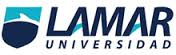 UNIVERSIDAD GUADALAJARA LAMARESTUDIO DE COHORTE; INCIDENCIA, RIESGO RELATIVO Y  RIESGO ATRIBUIBLEACTIVIDAD No. 3MEDICINA BASADA EN EVIDENCIASKarina De La Fuente Fajardo8° C MedicinaLME 3257Estudios de cohortes¿Se definió adecuadamente la cohorte (punto de entrada en el estudio, comprobación de ausencia de enfermedad?Si, ya que en este estudio se comprueba que 3 de cada 100 pacientes que están hemodializados, tienen mayor riesgo de presentar en un futuro Fibrilación Auricular.¿Fue la evaluación de la exposición al factor adecuada?Si, se demostró mediante el análisis de los pacientes con hemodiálisis que eran más susceptibles de desarrollar FA con el paso de los años sobre todo en personas de 72 años.¿Fue la medición de los resultados  (enfermedad) similar en los expuestos y en los no expuestos?No, en un porcentaje menor y en un número menor de pacientes se demostró que presentaban alteraciones en el ritmo sinusal y de estos; pocos presentaron Fibrilación Auricular. ¿Fue el seguimiento de todos los pacientes completo?Si, se llegó a la conclusión de que algunos pacientes (pocos) con hemodiálisis desarrollaron FA.¿Qué tan comparables son los grupos expuestos y no expuestos?Del grupo de los expuestos solo son pocos pacientes que presentan FA, al contrario de los no expuestos que son la mayoría. INCIDENCIA:a + c / (a+b+c+d): 0.50 x 100 = 50 %RIESGO RELATIVO:a / a+b / c / c+d:0.625 / 0.477 = 1.31RIESGO ATRIBUIBLE:Ie – Io / Ie = 0.236 RIESGO ATRIBUIBLE %:0.236 x 100 = 23.68%20123263691328381164